DIFM DPG Stipend Applicant Information Form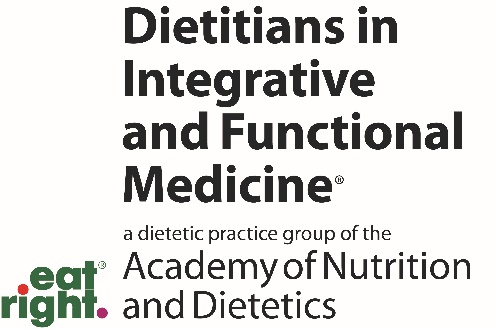 Name CredentialEmailPhone NumberAddress# of Years as a DIFM MemberAcademy Member NumberCurrent Employment and Title of PositionEducation School name/internshipArea of StudyDegree/Year graduatedEducationSchool name/internshipArea of StudyDegree/Year graduatedAdvanced EducationSchool name/internshipArea of StudyDegree/Year graduatedAdvanced EducationSchool name/internshipArea of StudyDegree/Year graduatedProfessional Affiliations (Academy, DPG/MIG, other), including leadership positions heldAre you interested in joining the DIFM Diversity, Equity, and Inclusion Committee? **We invite all winners to serve on the DEI committee (minimum one year) for the following year. 